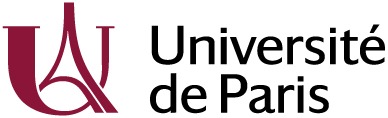 Bureau de la Vie ÉtudianteValorisation de l’Engagement Étudiant5 rue Thomas Mann	75205 Paris cedex 1301.57.27.55.38Jean.perret@univ-paris-diderot.fr              FICHE DE MISSION ENGAGEMENT ÉTUDIANT (2020-2021)Intitulé de la mission : Animer des sensibilisations sur des thématiques citoyennes et solidaires auprès de jeunesNom de l’association : Starting-BlockDomaine : Education populaire / Education à la Citoyenneté et à la SolidaritéDates prévisionnelles: du  JJ / MM/ AA  au  JJ/ MM/ AANombre d’heures de la mission  (30h minimum) : 30hFréquence : (hebdomadaire, mensuelle, trimestrielle...) : bi-mensuelleNombre de places recherchées pour cette mission : 5Nous encourageons les étudiants à s’engager tout au long de l’année, mais cela reste un choix. Pour cette raison, nous vous conseillons de proposer  des engagements semestriels. 30 heures de bénévolat sont requises pour la validation de l’UE libre engagement étudiant.Description de la mission :Starting-Block est une association d’Éducation à la Citoyenneté et à la Solidarité qui sensibilise à des thématiques citoyennes et solidaire par des outils pédagogiques et des méthodes ludiques et participatives : handicap, égalité homme-femme, environnement… En réalisant cette mission tu seras formé.e à l’animation et à des thématiques de société actuelles, et deviendras animateur/animatrice auprès de nos différents publics (scolaire, étudiant, socio-culturel, professionnels…).Tâches spécifiques :Formation à l’éducation à la citoyenneté et à la solidarité, aux méthodes et outils de l’éducation populaire et à des thématiques citoyennes et solidairesAnimation de d’actions de sensibilisation et de formations auprès de nos publicsCompétences à développer et à mettre en œuvre :Relations aux autresOrganisation et gestion du tempsTravail en équipeCapacité d’adaptation et réactivitéDécouverte de l’éducation populaire et de thématiques liées à la solidarité et à la citoyennetéCoordonnées du responsable de la missionCoordonnées du responsable de la missionGENIES NINAetudiant@starting-block.org06 18 74 27 84